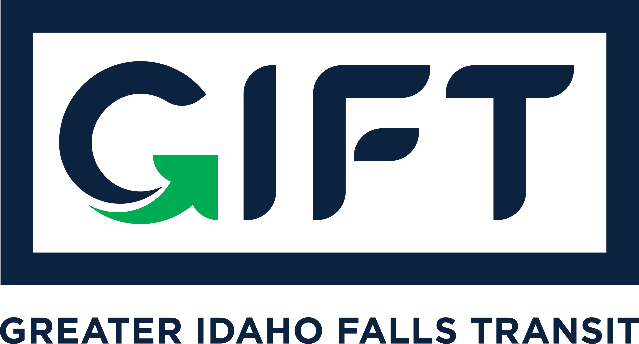 dba TRPTA TARGHEE REGIONAL PUBLIC TRANSPROTATION AUTHORITYPHONE: 208-612-8323BOARD MEETINGTuesday January 19, 20219:00 am - 10:00 am - Idaho Falls City Annex Building - Small Conference RoomBOARD MEMBERS PRESENT:Michelle Ziel-Dingman and Lisa FarrisArnold Cantu had technical challenges due to Zoom EX-OFFICIO BOARD MEMBERS PRESENT: Summer Hirschfield and Darrell WestGUESTS:DaNiel Jose (BMPO) and Brad Cramer (City of Idaho Falls)
Agenda:Presentation ITD - Summer Hirschfield  (NO ACTION TAKEN);Received information only on micro-transit concepts that have worked well in other cities. This is not a fixed route service, but on-demand like Uber and Lyft where riders are picked up at a fixed location. Introduce new board member, Mike Walker; Absent Approval of minutes from Dec. meeting;NO ACTION TAKEN – WILL APPROVE IN FEB. 2021Bankruptcy update;Court date at the end of February 2020. Michelle will provide more details when she knows more. Two claims made as part of our bankruptcy from ITD and FTA. 


Finance update; Deposited $40,000 into regular account from purchase extension fees (from property buyer Alban Hatch). Waiting to see if they extend again and will collect more fees. Survey update. Survey going out today unless there are issues. Action Items:Approve minutes from 12/15/20 meeting;NO ACTION TAKEN Possible Action - Regarding presentation by Summer Hirchfield.NO ACTION TAKEN Other items:Next Meeting: February 16, 2020  10:00 am - 11:00 am - Idaho Falls City Annex Building        Small Conference Room 